Túrakód: F_Kurc-m-4,4 /  Táv.: 4,4 km  Szintidő: 0:38 óra, (átlagseb.: 6,95 km/h  /  Frissítve: 2021-12-03Túranév: Szent-S-kör / Terepfutó_Kurca-mentén-4,4 kmRésztávokhoz javasolt rész-szintidők (kerekített adatok, átlagsebességgel kalkulálva):Feldolgozták: Baráth László, Hernyik András, Valkai Árpád, 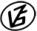 Tapasztalataidat, élményeidet őrömmel fogadjuk! 
(Fotó és videó anyagokat is várunk.)RésztávRésztávRész-szintidőRész-szintidőF_Kurc-m-4,4_1-rtRajt-Cél (Dózsa-ház) - Kurca-mentén / 10:020:02F_Kurc-m-4,4_2-rtKurca-mentén / 1 - Kurca-mentén / 20:080:09F_Kurc-m-4,4_3-rtKurca-mentén / 2 - Kurca-mentén / 30:080:18F_Kurc-m-4,4_4-rtKurca-mentén / 3 - Kurca-mentén / 40:030:22F_Kurc-m-4,4_5-rtKurca-mentén / 4 - Kurca-mentén / 50:030:25F_Kurc-m-4,4_6-rtKurca-mentén / 5 - Kurca-mentén / 60:050:29F_Kurc-m-4,4_7-rtKurca-mentén / 6 - Kurca-mentén / 70:050:35F_Kurc-m-4,4_8-rtKurca-mentén / 7 - Rajt-Cél (Dózsa-ház)0:040:38